Unit 3 Lesson 23: Usemos una decena para restarWU Conversación numérica: Restemos para formar 10 (Warm up)Student Task StatementEncuentra mentalmente el valor de cada expresión.1 Resta con tarjetas de números y tableros de 10Student Task StatementEscoge una tarjeta de números del 11 al 19.Forma el número en los tableros de 10.Escoge una tarjeta de números para restar.Encuentra la diferencia.Escribe una ecuación.Mis ecuaciones:Escoge tu ecuación favorita.Muestra cómo encontraste el valor de la diferencia. Usa dibujos, números o palabras.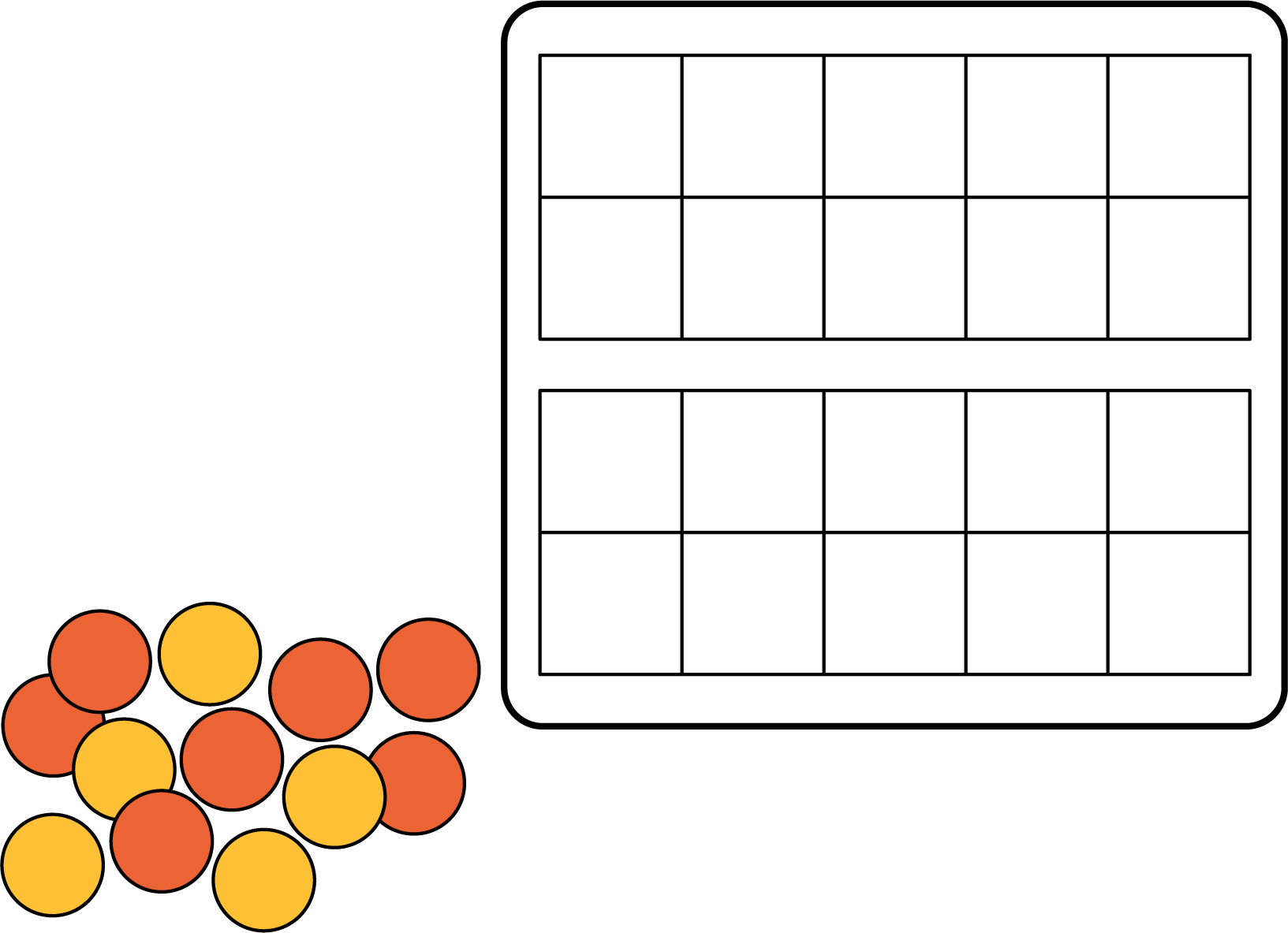 2 Diego y Andre encuentran la diferenciaStudent Task StatementDiego está jugando ‘Resta con tarjetas de números’.
Él comenzó con 15 y luego tomó un 8.
Empezó haciendo esto: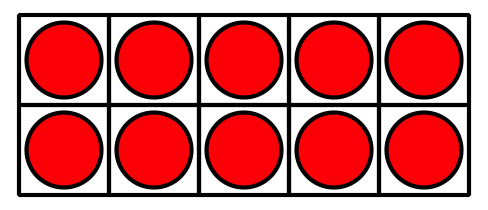 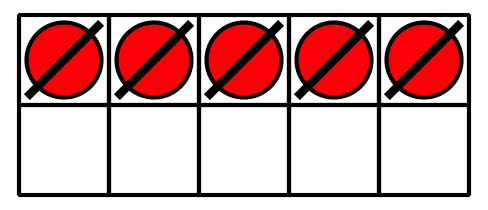 ¿Qué puede hacer Diego ahora para encontrar la diferencia?Andre también estaba encontrando el valor de .
Él empezó haciendo esto: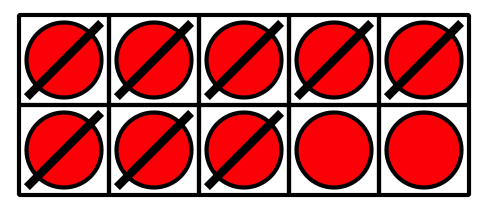 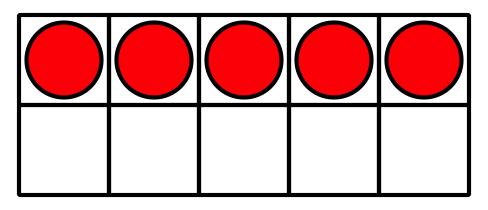 ¿Qué puede hacer Andre ahora para encontrar la diferencia?Encuentra el valor de cada diferencia como lo hizo Diego o como lo hizo Andre.
Muestra cómo pensaste. Usa dibujos, números o palabras.
Muestra cómo pensaste. Usa dibujos, números o palabras.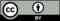 © CC BY 2021 Illustrative Mathematics®